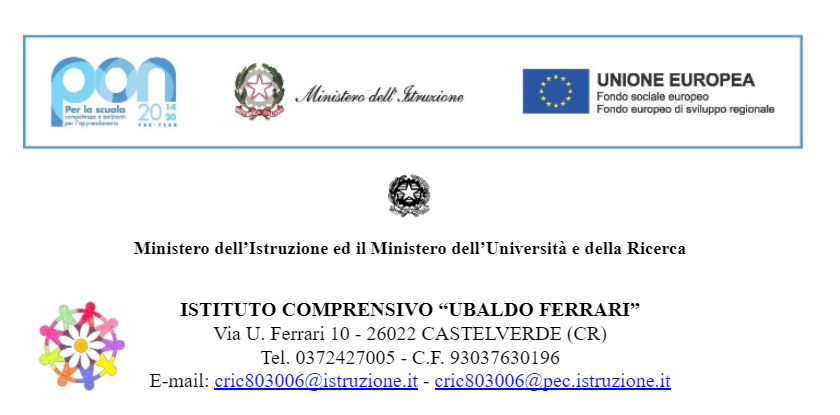 Prot. n._______/_______						Castelverde, ………….Il/La sottoscritto/a …………………………docente in servizio presso la scuola dell’infanzia di ……………… CHIEDE di autorizzare l’incontro del GLO per l’alunno/a……………………………………………Data ……………………….Dalle ore ……… alle ore …………..Oggetto: ……………………………………………Luogo Svolgimento: meetData, ………………..                                           	                              Firma                                                                                                        ………………….